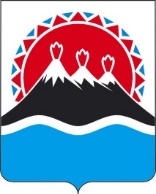 МИНИСТЕРСТВО СЕЛЬСКОГО ХОЗЯЙСТВА, ПИЩЕВОЙ И ПЕРЕРАБАТЫВАЮЩЕЙ ПРОМЫШЛЕННОСТИ КАМЧАТСКОГО КРАЯПРИКАЗПРИКАЗЫВАЮ:Внести в приказ Министерства сельского хозяйства, пищевой и перерабатывающей промышленности Камчатского края от 13.01.2023 № 29/9 «Об утверждении форм документов для получения субсидии на финансовое обеспечение затрат, связанных с производством и реализацией концентрированных кормов» (далее – Приказ) следующие изменения:наименование изложить в следующей редакции:«Об утверждении форм документов для получения субсидии из краевого бюджета предприятиям комбикормовой промышленности Камчатского края на финансовое обеспечение затрат, связанных с производством и реализацией комбикормов, и проведения отбора получателей субсидии»;преамбулу изложить в следующей редакции: «В целях реализации мероприятий государственной программы Камчатского края «Развитие сельского хозяйства и регулирование рынков сельскохозяйственной продукции, сырья и продовольствия Камчатского края», утвержденной Постановлением Правительства Камчатского края от 29.12.2023 № 715-П, Порядка предоставления субсидии из краевого бюджета предприятиям комбикормовой промышленности Камчатского края на финансовое обеспечение затрат, связанных с производством и реализацией комбикормов, и проведения отбора получателей субсидии, утвержденного Постановлением Правительства Камчатского края от 26.12.2022 № 723-П»;часть 1 изложить в следующей редакции:«1. Утвердить следующие формы документов для получения субсидии из краевого бюджета предприятиям комбикормовой промышленности Камчатского края на финансовое обеспечение затрат, связанных с производством и реализацией комбикормов, и проведения отбора получателей субсидии:согласие на обработку персональных данных;согласие на публикацию (размещение) на едином портале и официальном сайте информации об участнике отбора, о подаваемой участником отбора заявке, иной информации об участнике отбора, связанной с соответствующим отбором.».2. Приложение 1 к Приказу изложить в редакции согласно приложению 1 к настоящему приказу.3. Приложение 2 к Приказу изложить в редакции согласно приложению 2 к настоящему приказу.4. Приложение 3 к Приказу признать утратившим силу.5. Приложение 4 к Приказу признать утратившим силу.6. Приложение 5 к Приказу признать утратившим силу.7. Приложение 6 к Приказу признать утратившим силу.8. Настоящий приказ вступает в силу после дня его официального опубликования. ФОРМАСогласие
на обработку персональных данныхЯ, _____________________________________________________________,(ФИО (отчество – при наличии) субъекта персональных данных)зарегистрированный(ая) по адресу: __________________________________________________________________________________________________________,документ, удостоверяющий личность: ____________ «______»  «____________»                                                                                              (вид документа)           (серия)               (№ документа)____________________________________________________________________,(когда и кем выдан)даю согласие на обработку моих персональных данных Министерству сельского хозяйства, пищевой и перерабатывающей промышленности Камчатского края (Россия, Камчатский край, 683017, г. Петропавловск-Камчатский, ул. Владивостокская д. 2/1 (далее – оператор), в связи с предоставлением документов для участия в отборе и получения субсидии из краевого бюджета предприятиям комбикормовой промышленности Камчатского края на финансовое обеспечение затрат, связанных с производством и реализацией комбикормов (далее – субсидия).Перечень персональных данных, на обработку которых дается согласие:фамилия, имя, отчество (отчество – при наличии);дата рождения;место рождения;гражданство;адрес регистрации, фактического проживания;данные паспорта;номер телефона;электронный адрес;ИНН, ОГРН.Перечень действий с персональными данными, на совершение которых дается согласие, общее описание используемых оператором способов обработки:1) получение персональных данных у субъекта персональных данных, а также у третьих лиц в случае дополнительного согласия субъекта;2) хранение персональных данных (в электронном виде и на бумажном носителе);3) уточнение (обновление, изменение) персональных данных;4) использование персональных данных в связи с предоставлением документов для участия в отборе и получения субсидии, за исключением данных о дате и месте рождения, адресе регистрации и фактического проживания, паспортных данных;5) передача персональных данных субъекта в порядке, предусмотренном законодательством Российской Федерации.Настоящие согласие дается на срок проведения отбора, а также рассмотрения и принятия решения о предоставлении субсидии, и на весь срок хранения документов у оператора.Порядок отзыва настоящего согласия: по личному заявлению субъекта персональных данных.«____» _____________ 20___ г.                                                                                                                                      ».ФОРМАСогласиена публикацию (размещение) на едином портале и официальном сайте информации об участнике отбора, о подаваемой участником отбора заявке, иной информации об участнике отбора, связанной с соответствующим отборомНастоящим даю согласие на публикацию (размещение) на едином портале бюджетной системы Российской Федерации и на официальном сайте исполнительных органов Камчатского края на странице Министерства сельского хозяйства, пищевой и перерабатывающей промышленности Камчатского края в информационно-телекоммуникационной сети «Интернет» https://www.kamgov.ru/minselhoz в разделе «Текущая деятельность» информации об__________________________________________________________________( наименование участника отбора)как участнике отбора на предоставление субсидии из краевого бюджета предприятиям комбикормовой промышленности Камчатского края на финансовое обеспечение затрат, связанных с производством и реализацией комбикормов, о подаваемой заявке и иной информации, связанной с отбором.Настоящее согласие действует со дня его подписания. М.П. (при наличии)«____» _____________ 20___ г.                                                                                                                                      ».[Дата регистрации] № [Номер документа]г. Петропавловск-КамчатскийО внесении изменений в приказ Министерства сельского хозяйства, пищевой и перерабатывающей промышленности Камчатского края от 13.01.2023 № 29/9 «Об утверждении форм документов для получения субсидии на финансовое обеспечение затрат, связанных с производством и реализацией концентрированных кормов»Министр[горизонтальный штамп подписи 1]В.В. ЧернышПриложение 1 к приказу Министерства сельского хозяйства, пищевой и перерабатывающей промышленности Камчатского краяПриложение 1 к приказу Министерства сельского хозяйства, пищевой и перерабатывающей промышленности Камчатского краяПриложение 1 к приказу Министерства сельского хозяйства, пищевой и перерабатывающей промышленности Камчатского краяПриложение 1 к приказу Министерства сельского хозяйства, пищевой и перерабатывающей промышленности Камчатского краяот[REGDATESTAMP]№[REGNUMSTAMP]«Приложение 1 к приказу Министерства сельского хозяйства, пищевой и перерабатывающей промышленности Камчатского краяот 13.01.2023 № 29/9(подпись)(ФИО (отчество – при наличии)Приложение 2 к приказу Министерства сельского хозяйства, пищевой и перерабатывающей промышленности Камчатского краяПриложение 2 к приказу Министерства сельского хозяйства, пищевой и перерабатывающей промышленности Камчатского краяПриложение 2 к приказу Министерства сельского хозяйства, пищевой и перерабатывающей промышленности Камчатского краяПриложение 2 к приказу Министерства сельского хозяйства, пищевой и перерабатывающей промышленности Камчатского краяот[REGDATESTAMP]№[REGNUMSTAMP]«Приложение 2 к приказу Министерства сельского хозяйства, пищевой и перерабатывающей промышленности Камчатского краяот 13.01.2023 № 29/9(подпись)(ФИО (отчество – при наличии) руководителя участника отбора)